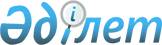 2023 жылға Батыс Қазақстан облысы бойынша асыл тұқымды мал шаруашылығын дамытуды, мал шаруашылығының өнiмдiлiгiн және өнім сапасын арттыруды субсидиялау бағыттары бойынша субсидиялар көлемдерін бекіту туралыБатыс Қазақстан облысы әкімдігінің 2023 жылғы 10 наурыздағы № 57 қаулысы. Батыс Қазақстан облысының Әділет департаментінде 2023 жылғы 14 наурызда № 7125-07 болып тіркелді.
      Қазақстан Республикасының "Қазақстан Республикасындағы жергілікті мемлекеттік басқару және өзін-өзі басқару туралы" Заңына және Қазақстан Республикасы Ауыл шаруашылығы министрінің 2019 жылғы 15 наурыздағы №108 "Асыл тұқымды мал шаруашылығын дамытуды, мал шаруашылығының өнiмдiлiгiн және өнім сапасын арттыруды субсидиялау қағидаларын бекiту туралы" (Нормативтік құқықтық актілерді мемлекеттік тіркеу тізілімінде №18404 тіркелген) бұйрығына сәйкес Батыс Қазақстан облысының әкімдігі ҚАУЛЫ ЕТЕДІ:
      1. Осы қаулының қосымшасына сәйкес 2023 жылға Батыс Қазақстан облысы бойынша асыл тұқымды мал шаруашылығын дамытуды, мал шаруашылығының өнiмдiлiгiн және өнім сапасын арттыруды субсидиялау бағыттары бойынша субсидиялар көлемдері бекітілсін.
      2. Осы қаулының орындалуын бақылау Батыс Қазақстан облысы әкімінің жетекшілік ететін орынбасарына жүктелсін.
      3. Осы қаулы оның алғашқы ресми жарияланған күнінен кейін қолданысқа енгізіледі.
      "КЕЛІСІЛДІ"Қазақстан РеспубликасыАуыл шаруашылығы министрлігі 2023 жылға Батыс Қазақстан облысы бойынша асыл тұқымды мал шаруашылығын дамытуды, мал шаруашылығының өнiмдiлiгiн және өнім сапасын арттыруды субсидиялау бағыттары бойынша субсидиялар көлемдері
      Ескерту. Қосымша жаңа редакцияда - Батыс Қазақстан облысы әкімдігінің 15.12.2023. № 320 қаулысымен (оның алғашқы ресми жарияланған күнінен бастап қолданысқа енгізіледі).
					© 2012. Қазақстан Республикасы Әділет министрлігінің «Қазақстан Республикасының Заңнама және құқықтық ақпарат институты» ШЖҚ РМК
				
      Батыс Қазақстан облысының әкімі

Н. Турегалиев
Батыс Қазақстан облысы
әкімдігінің
2023 жылғы 10 наурыздағы
№ 57 қаулысына қосымша
№
Субсидиялау бағыты
Өлшем бірлігі
1 бірлікке арналған субсидиялар норматив тері, теңге
Субсидия көлемі
Субсидия сомасы, мың теңге
1.1
Ірі қара малдың тауарлық аналық басы
бас/шағылыстыру маусымы
10 000
199 784
1 997 840
1.2
Ірі қара малдың асыл тұқымды аналық басы
бас/шағылыстыру маусымы
15 000
61 823
927 345
2.
Табынның өсімін молайту үшін пайдаланылатын етті және етті-сүтті тұқымдардың асыл тұқымды тұқымдық бұқасын күтіп-бағу
бас/шағылыстыру маусымы
100 000
1 256
125 600
3.
Етті, етті-сүтті тұқымдардың асыл тұқымды тұқымдық бұқасын сатып алу
сатып алынған бас
150 000
5 951
892 650
4.
Ірі қара малдың асыл тұқымды аналық басын сатып алу:
Ірі қара малдың асыл тұқымды аналық басын сатып алу:
Ірі қара малдың асыл тұқымды аналық басын сатып алу:
Ірі қара малдың асыл тұқымды аналық басын сатып алу:
Ірі қара малдың асыл тұқымды аналық басын сатып алу:
4.1
Отандық
сатып алынған бас
150 000
12 557
1 883 550
5.
Бордақылау алаңдарына бордақылау үшін немесе сою қуаты тәулігіне кемінде 50 бас ірі қара мал болатын ет өңдеуші кәсіпорындарға өткізілген немесе ауыстырылған ірі қара малдың еркек дарақтарының (оның ішінде сүтті және сүтті-етті тұқымдардың еркек дарақтары) құнын арзандату
тiрiдей салмағы, килограмм
200
3 854 517
770 903,4
Сүтті және сүтті-етті мал шаруашылығы
Сүтті және сүтті-етті мал шаруашылығы
Сүтті және сүтті-етті мал шаруашылығы
Сүтті және сүтті-етті мал шаруашылығы
Сүтті және сүтті-етті мал шаруашылығы
Сүтті және сүтті-етті мал шаруашылығы
6.
Ірі қара малдың асыл тұқымды аналық басын сатып алу:
Ірі қара малдың асыл тұқымды аналық басын сатып алу:
Ірі қара малдың асыл тұқымды аналық басын сатып алу:
Ірі қара малдың асыл тұқымды аналық басын сатып алу:
Ірі қара малдың асыл тұқымды аналық басын сатып алу:
6.1
Отандық
сатып алынған бас
200 000
820
164 000
6.2
Аустралия, Америка Құрама Штаттары, Солтүстік және Оңтүстік Америка, Еуропа елдерінен импортталған
сатып алынған бас
400 000
427
170 800
7.
Сүт өндіру құнын арзандату:
Сүт өндіру құнын арзандату:
Сүт өндіру құнын арзандату:
Сүт өндіру құнын арзандату:
Сүт өндіру құнын арзандату:
7.1
Бағымдағы сиырларының саны 50 бастан басталатын шаруашылық
өткізілген немесе өңделген килограмм
20
1 213 450
24 269
7.2
Ауыл шаруашылығы кооперативі
өткізілген немесе өңделген килограмм
20
2 146 548
42 930,96
8.
Шаруа (фермер) қожалықтарында және ауыл шаруашылығы кооперативтерінде сүтті және сүтті-етті бағытындағы ірі қара малдың аналық басын қолдан ұрықтандыру жөніндегі көрсетілетін қызметтер үшін асыл тұқымды және дистрибьютерлік орталықтарды субсидиялау
ағымдағы жылы ұрықтандырылған бас
5 000
1 000
5 000
Етті құс шаруашылығы
Етті құс шаруашылығы
Етті құс шаруашылығы
Етті құс шаруашылығы
Етті құс шаруашылығы
Етті құс шаруашылығы
9.
Құс етін өндіру құнын арзандату
Құс етін өндіру құнын арзандату
Құс етін өндіру құнын арзандату
Құс етін өндіру құнын арзандату
Құс етін өндіру құнын арзандату
9.1
5 000 тоннадан басталатын нақты өндіріс
өткізілген килограмм
60
2 500 000
150 000
Жұмыртқалы құс шаруашылығы
Жұмыртқалы құс шаруашылығы
Жұмыртқалы құс шаруашылығы
Жұмыртқалы құс шаруашылығы
Жұмыртқалы құс шаруашылығы
Жұмыртқалы құс шаруашылығы
10.
Асыл тұқымды құстардан алынған жұмыртқа бағытындағы финалдық нысан-
дағы тәуліктік балапан сатып алу
сатып алынған бас
60
281 000
16 860
Қой шаруашылығы
Қой шаруашылығы
Қой шаруашылығы
Қой шаруашылығы
Қой шаруашылығы
Қой шаруашылығы
11.
Селекциялық және асыл тұқымдық жұмыс жүргізу
Селекциялық және асыл тұқымдық жұмыс жүргізу
Селекциялық және асыл тұқымдық жұмыс жүргізу
Селекциялық және асыл тұқымдық жұмыс жүргізу
Селекциялық және асыл тұқымдық жұмыс жүргізу
11.1
Қойлардың асыл тұқымды аналық басы
бас/ шағылыстыру маусымы
4 000
28 669
114 676
11.2
Қойлардың тауарлық аналық басы
бас/ шағылыстыру маусымы
2 500
178 187
445 467,5
12.
Отандық асыл тұқымды қойлар сатып алу
сатып алынған бас
15 000
7 759
116 385
13.
Бордақылау алаңдарына бордақылау үшін немесе сою қуаты тәулігіне 300 бас болатын ет өңдеуші кәсіпорындарға өткізілген ұсақ малдардың еркек дарақтарының құнын арзандату
өткізілген бас
3 000
1 327
3 981
Жылқы шаруашылығы
Жылқы шаруашылығы
Жылқы шаруашылығы
Жылқы шаруашылығы
Жылқы шаруашылығы
Жылқы шаруашылығы
14.
Өнімді бағыттағы асыл тұқымды тұқымдық айғырлар сатып алу
сатып алынған бас
100 000
54
5 400
Жергілікті бюджет қаражаты есебінен:
Жергілікті бюджет қаражаты есебінен:
Жергілікті бюджет қаражаты есебінен:
Жергілікті бюджет қаражаты есебінен:
Жергілікті бюджет қаражаты есебінен:
Жергілікті бюджет қаражаты есебінен:
15.
Балара ұяларымен селекциялық және асыл тұқымдық жұмыс жүргізу
балара
ұясы/
маусым
5 000
465
2 325
Қазақстан Республикасы Үкіметінің резервінен бөлінген қаражат шегінде
Қазақстан Республикасы Үкіметінің резервінен бөлінген қаражат шегінде
Қазақстан Республикасы Үкіметінің резервінен бөлінген қаражат шегінде
Қазақстан Республикасы Үкіметінің резервінен бөлінген қаражат шегінде
Қазақстан Республикасы Үкіметінің резервінен бөлінген қаражат шегінде
Қазақстан Республикасы Үкіметінің резервінен бөлінген қаражат шегінде
Етті және етті-сүтті мал шаруашылығы
Етті және етті-сүтті мал шаруашылығы
Етті және етті-сүтті мал шаруашылығы
Етті және етті-сүтті мал шаруашылығы
Етті және етті-сүтті мал шаруашылығы
Етті және етті-сүтті мал шаруашылығы
1.
Селекциялық және асыл тұқымдық жұмыс жүргізу:
Селекциялық және асыл тұқымдық жұмыс жүргізу:
Селекциялық және асыл тұқымдық жұмыс жүргізу:
Селекциялық және асыл тұқымдық жұмыс жүргізу:
Селекциялық және асыл тұқымдық жұмыс жүргізу:
1.1
Ірі қара малдың асыл тұқымды аналық басы
бас/шағылыстыру маусымы
15 000
6 507
97 605
2.
Табынның өсімін молайту үшін пайдаланылатын етті және етті-сүтті тұқымдардың асыл тұқымды тұқымдық бұқасын күтіп-бағу
бас/шағылыстыру маусымы
100 000
104
10 400
3.
Етті, етті-сүтті тұқымдардың асыл тұқымды тұқымдық бұқасын сатып алу
сатып алынған бас
150 000
523
78 450
4.
Ірі қара малдың асыл тұқымды аналық басын сатып алу:
4.1
Отандық
сатып алынған бас
150 000
3 405
510 750
5.
Бордақылау алаңдарына бордақылау үшін немесе сою қуаты тәулігіне кемінде 50 бас ірі қара мал болатын ет өңдеуші кәсіпорындарға өткізілген немесе ауыстырылған ірі қара малдың еркек дарақтарының (оның ішінде сүтті және сүтті-етті тұқымдардың еркек дарақтары) құнын арзандату
тiрiдей салмағы, килограмм
200
1 474 475
294 895
2022 жылға арналған асыл тұқымды мал шаруашылығын дамытуды, мал шаруашылығының өнімділігін және өнім сапасын арттыруды субсидиялаудың резервтегі (күту парағындағы) субсидиялар көлемдері
2022 жылға арналған асыл тұқымды мал шаруашылығын дамытуды, мал шаруашылығының өнімділігін және өнім сапасын арттыруды субсидиялаудың резервтегі (күту парағындағы) субсидиялар көлемдері
2022 жылға арналған асыл тұқымды мал шаруашылығын дамытуды, мал шаруашылығының өнімділігін және өнім сапасын арттыруды субсидиялаудың резервтегі (күту парағындағы) субсидиялар көлемдері
2022 жылға арналған асыл тұқымды мал шаруашылығын дамытуды, мал шаруашылығының өнімділігін және өнім сапасын арттыруды субсидиялаудың резервтегі (күту парағындағы) субсидиялар көлемдері
2022 жылға арналған асыл тұқымды мал шаруашылығын дамытуды, мал шаруашылығының өнімділігін және өнім сапасын арттыруды субсидиялаудың резервтегі (күту парағындағы) субсидиялар көлемдері
2022 жылға арналған асыл тұқымды мал шаруашылығын дамытуды, мал шаруашылығының өнімділігін және өнім сапасын арттыруды субсидиялаудың резервтегі (күту парағындағы) субсидиялар көлемдері
Етті және етті-сүтті мал шаруашылығы
Етті және етті-сүтті мал шаруашылығы
Етті және етті-сүтті мал шаруашылығы
Етті және етті-сүтті мал шаруашылығы
Етті және етті-сүтті мал шаруашылығы
Етті және етті-сүтті мал шаруашылығы
1.
Ірі қара малдың асыл тұқымды аналық басын сатып алу:
Ірі қара малдың асыл тұқымды аналық басын сатып алу:
Ірі қара малдың асыл тұқымды аналық басын сатып алу:
Ірі қара малдың асыл тұқымды аналық басын сатып алу:
Ірі қара малдың асыл тұқымды аналық басын сатып алу:
1.1
Отандық
сатып алынған бас
150 000
144
21 600
2.
Бордақылау алаңдарына бордақылау үшін немесе сою қуаты тәулігіне кемінде 50 бас ірі қара мал болатын ет өңдеуші кәсіпорындарға өткізілген немесе ауыстырылған ірі қара малдың еркек дарақтарының (оның ішінде сүтті және сүтті-етті тұқымдардың еркек дарақтары) құнын арзандату
тiрiдей салмағы, килограмм
200
147 742
29 548,4
Сүтті және сүтті-етті мал шаруашылығы
Сүтті және сүтті-етті мал шаруашылығы
Сүтті және сүтті-етті мал шаруашылығы
Сүтті және сүтті-етті мал шаруашылығы
Сүтті және сүтті-етті мал шаруашылығы
Сүтті және сүтті-етті мал шаруашылығы
3.
Сүт өндіру құнын арзандату:
Сүт өндіру құнын арзандату:
Сүт өндіру құнын арзандату:
Сүт өндіру құнын арзандату:
Сүт өндіру құнын арзандату:
3.1
Ауыл шаруашылығы кооперативі
өткізілген немесе өңделген килограмм
20
559 162
11 183,24
Қой шаруашылығы
Қой шаруашылығы
Қой шаруашылығы
Қой шаруашылығы
Қой шаруашылығы
Қой шаруашылығы
4.
Селекциялық және асыл тұқымдық жұмыс жүргізу
Селекциялық және асыл тұқымдық жұмыс жүргізу
Селекциялық және асыл тұқымдық жұмыс жүргізу
Селекциялық және асыл тұқымдық жұмыс жүргізу
Селекциялық және асыл тұқымдық жұмыс жүргізу
4.1
Қойлардың тауарлық аналық басы
бас/ шағылыстыру маусымы
2 500
6 007
15 017,5
Барлығы
Барлығы
Барлығы
Барлығы
Барлығы
8 929 432